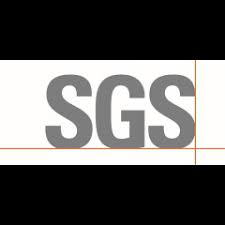 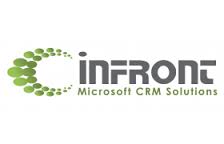 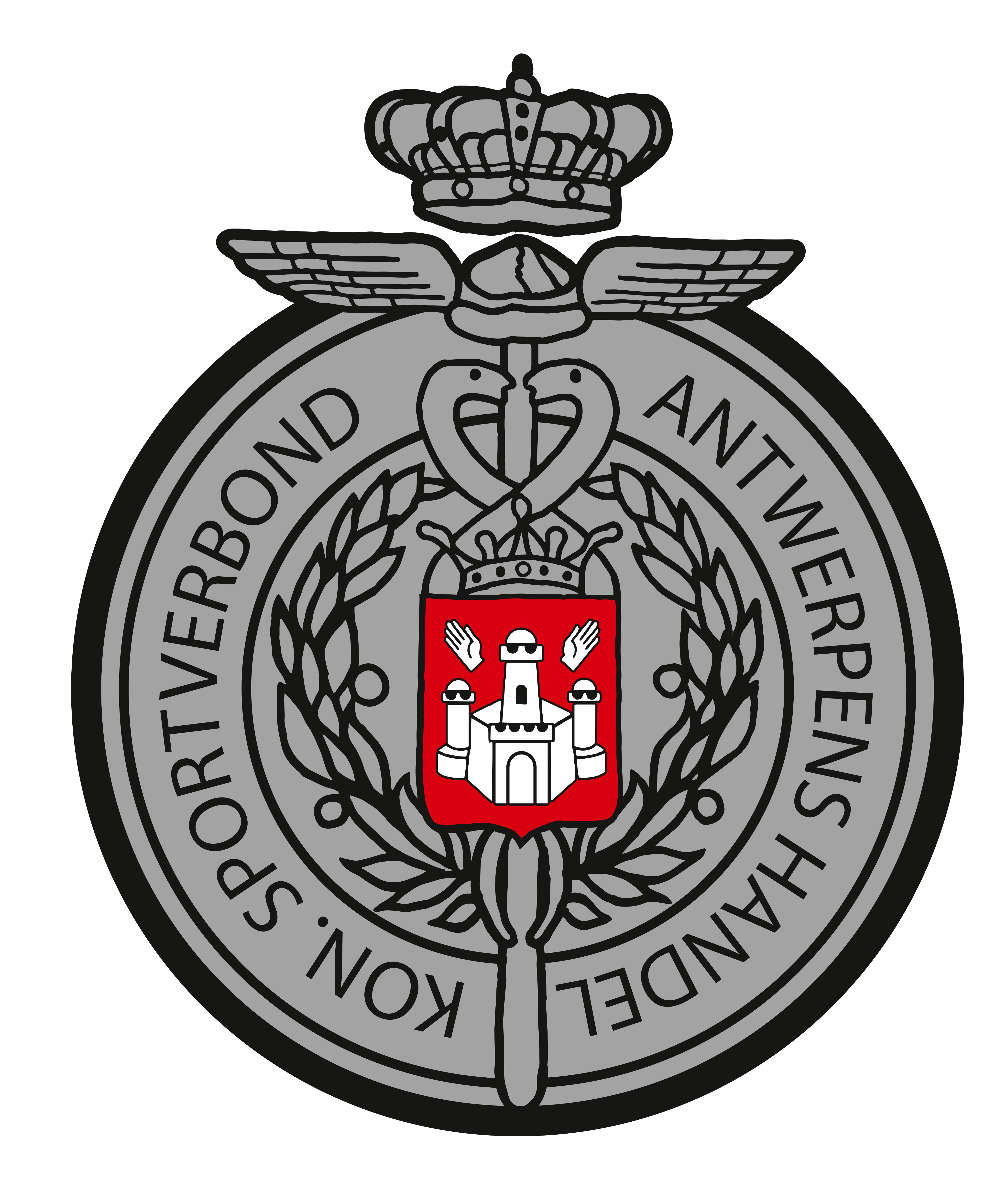 Niet te herkennen MOPINFRONT – MEN ON PIL(L)SWe verwelkomden onze ouwe getrouwen van Men On Pil(l)s, die na een korte onderbreking toch weer besloten om aan te sluiten bij onze federatie. De hoop op een erg spektakelrijk duel werd echter snel de grond ingeboord. De verwachtingen werden helemaal niet ingelost en de neutrale kijker bleef enigszins op z’n honger zitten. Naar de wedstrijd zelf dan.In het begin ging de wedstrijd nog even over en weer, maar de jeugdige leeftijd van Infront, gecombineerd met hun fantastische techniek gaf al aan dat het een bijzonder zware avond zou worden voor de copains van SGS. Op de 2’ een knal van Savas Altintas, die nog mooi in corner verwerkt werd door de plaatselijke keeper Jonathan Van Gucht, maar op de vijfde minuut werd de ban gebroken en de netten bol gezet: 1-0 door mooi samenspel tussen Chiron Heremans en absolute uitblinker Enes Cinar. Wat een speler! Nauwelijks drie minuten later geharrewar voor het doel van Infront, maar de mannen van MOP krijgen de bal niet tussen de palen… even daarvoor had Enes Cinar op de paal geschoten, maar op de 10’ schoof hij de bal in de voeten van Basri Yildirim en deze prikte de bal naast een hulpeloze keeper tegen de touwen: 2-0. MOP bleef niet bij de pakken zitten en besloot tot een keeperswissel: nu zou Kevin Lagast tussen de palen geplaatst worden en deze zet leek inderdaad het spel gunstig te beinvloeden voor de mannen in de witte jassen maar wanneer één minuut later de doorgebroken Enes Cinar weer één van zijn tovertruukjes uithaalde en Savas Altintas de diepte instuurde, kon deze met een mooi zijdelings opwippertje toch keeper Lagast verslaan en hingen de bordjes 3-0. Twee minuten later snoept Chiron Heremans de bal af op zijn speelhelft en beeindigt zijn solo met het vierde doelpunt van de avond: 4-0! Tijd voor MOP om weer van keeper te wisselen en dit keer was het Wim Van Waes die het witte truitje mocht aantrekken. Veel was er echter niet meer te beleven in de eerste helft.De tweede helft begon wat moeizaam en het scheen of Infront de tegenstrever uit de eigen box probeerde te lokken, maar ofwel ontbrak het Men On Pil(l)s aan geluk, ofwel was er wel één of andere groene duivel die een stok, lees voet voor de bal gooide en de bal geparreerd werd en de andere richting uitging. In de vijfde minuut was Enes Cinar zelf die de netten bolde: eerst rolde hij de volledige verdediging op en heeft hij weliswaar geluk dat de bal afketst op een MOP-duo en in doel belandt (5-0) en de zijn derde van de avond meeprikte na puik voorbereidend werk van Savas, Chiron en Mucahid Cinar:6-0! Eén minuut later is hij er als de pinken bij wanneer er twijfel ontstaat in de achterste rangen van MOP en geeft hij de kans aan Mucahid Cinar de 7-0 vast te leggen. Drie minuten later kan diezelfde Mucahid Cinar de bal ontfutselen en schuift naast de keeper binnen: 8-0.Weer een minuut later ging Chiron Heremans recht op doel af en ja, je kan het al raden: 9-0. Een vrijschop van Enes Cinar zorgt nog voor de 10-0 via de staak en dan blijft het bibberen voor de jongens in de witte frakken, niettegenstaande de wil er wel was en de keeper nog eens gewisseld werd. Een paar keer op de staak deed de bordjes nog niet meer naar boven gaan, maar vijf minuten voor het einde was daar toch weer een mooie aanval van Infront, opgezet door Enes Cinar, naar Mucahid Cinar en zo naar Chiron Heremans die mooi zijn tegenstrever dribbelde en binnenschoof:11-0. Technisch onderlegd hadden de jonge wolven wel wat laten zien en het is dan ook bewonderenswaardig dat Men On Pil(l)s niet opgaf, want enkele minuten voor het eindsignaal van scheidsrechter Swa Loir kon zowaar Josif El Messaoudi zich doorzetten nadat hij de bal afhandig had gemaakt en werd het eerreddend doelpunt een feit!Opluchting alom op de gezichten van de blauwhemden en zo blij als een klein kind! Toch zullen ze nog hard moeten trainen of moet de wintermercato een gouden schoen moeten opleveren…Rest ons nog een dikke proficiat te sturen naar de groenzwarten van Infront: wat een match… Hacee 